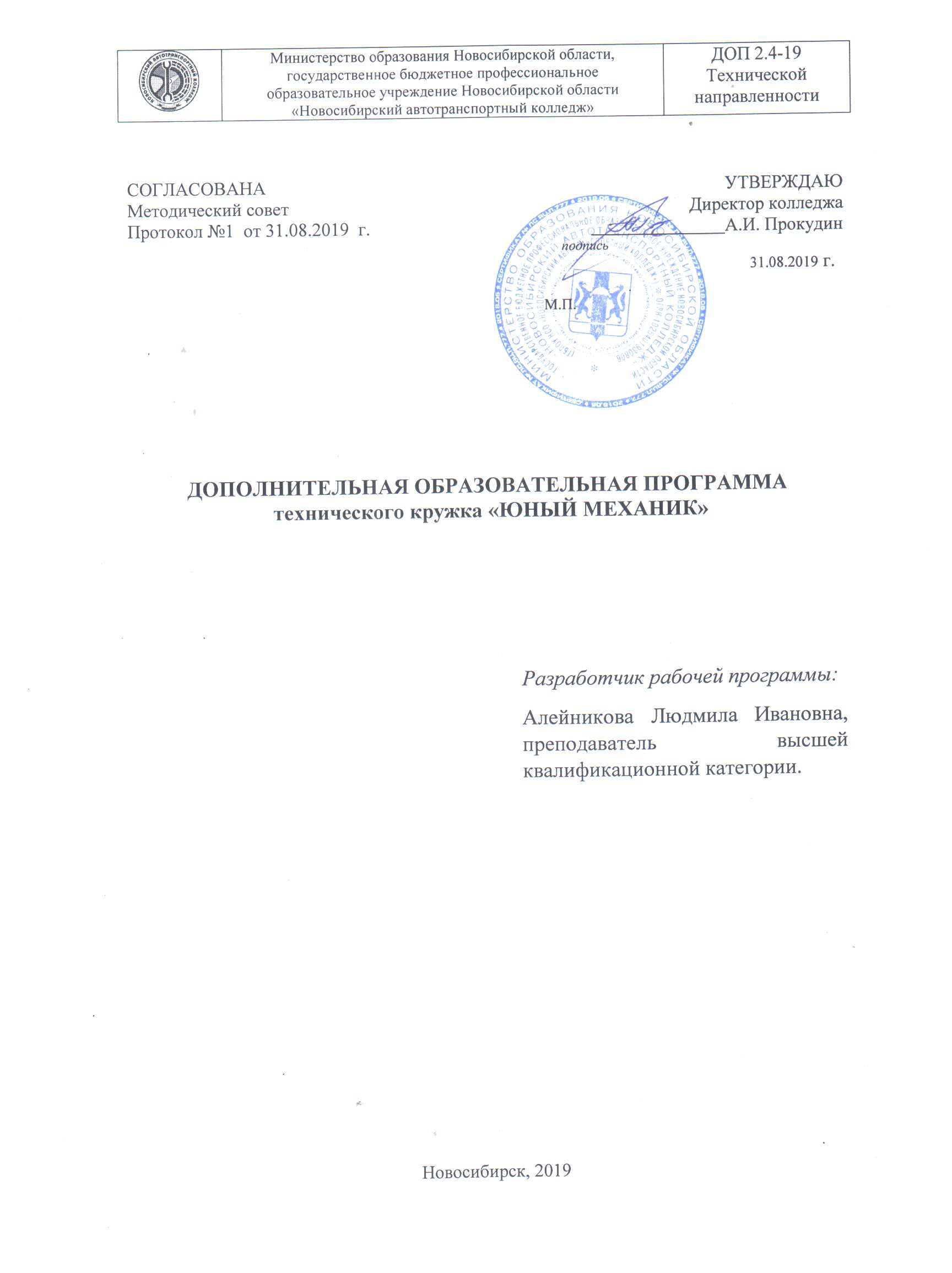 Пояснительная запискаОрганизация и сопровождение перспективных творческих и профессиональных инициатив, направленных на практико-ориентированное образование – важнейшая составляющая инновационного развития колледжа и профессионального становления конкурентоспособных специалистов в условиях СПО. Современное производство, определяющееся высокой механизацией и автоматизацией, предлагает использование  большого количества разнообразных машин, механизмов, приборов и других устройств. Конструирование, изготовление, эксплуатация машин невозможна без знаний в области технической механики.Настоящая программа нацелена на работу со студентами, направленную на расширение знаний о механическом движении и взаимодействии  материальных тел, на проектирование, изготовление устройств и макетов, обеспечивающих визуализацию процессов работы деталей и механизмов   транспортных средств. Работая в режиме проекта, студенты учатся эффективному взаимодействию в команде, брать на себя ответственность за работу членов команды, поиску профессиональных решений в различных ситуациях, заниматься самообразованием, ценить свой и чужой труд, видеть прекрасное в окружающей действительности.  Цель программы: Развития навыков технического проектирования и конструирования..Задачи программы: Обучающие – обучить основам работы в области проектирования, конструирования и моделирования;  - обучить приемам работы с инструментами и различными материалами; Расширение знаний о механическом движении и взаимодействии материальных  тел.Воспитывающие - воспитание уважения к труду и людям труда, чувства гражданственности, самоконтроля, формирование чувства коллективизма понимание ценности и социальной значимости своей профессии; - воспитание интереса к истории и технологии;- обеспечить осознанную готовность непрерывно совершенствовать полученные навыки.Развивающие - развивать техническое мышление, образное мышление, точность в работе и трудолюбие; - развивать умение планировать свою работу и работу команды;- способствовать приобретению опыта исследовательской, проектной и конструкторской деятельности в работе с различными объектами;- развивать навыки преобразовательной деятельности (репродуктивной и творческой) в процессе знакомства с устройством установок и работы с соответствующей технической документацией.Область применения программыДополнительная образовательная программа кружка «Юный механик» разработана для обучающихся по специальностям 23.02.01 «Организация перевозок и управления на транспорте» и 23.02.03 «Техническое обслуживание и ремонт автомобильного транспорта» первого - второго курсов с целью развития навыков технического  проектирования и конструирования.В результате освоения программы студент будетиметь практический опыт:- разработки схем, эскизов и чертежей деталей, узлов и готовых изделий; - изготовление деталей и сборочных единиц;- проверки качества выполняемых работ;- обеспечения безопасности труда на рабочем местеуметь:- оценивать эффективность производственной деятельности; -выполнять практические расчеты на прочность, жесткость, усталость для отдельных деталей;  -придавать товарный вид готовому изделию;                                                                                                                                     -выбирать материалы для отдельных деталей для обеспечения их прочности и износостойкости;                                                                                                                     -выполнять операции сборки и испытаний готовых изделий;                                                                                                                                 - осуществлять самостоятельный поиск необходимой информации для решения профессиональных задач;- анализировать и оценивать состояние охраны труда на участке;- контролировать соблюдение технологических процессов.-оформлять техническую документацию на изделие;знать:-правила техники безопасности;                                                        -основы расчета на прочность, жесткость, усталость;-законы механического движения тел и систем тел;                -ГОСТы ЕСКД и ЕСТД.1.3. Рекомендуемое количество часов на освоение дополнительной программы: 76 часов 2. Результаты освоения программыРезультатом освоения дополнительной программы является овладение обучающимися профессиональными и общими компетенциями:  3. Структура и содержание программы	4. Условия реализации программы4.1. Требования к минимальному материально-техническому обеспечению.Реализация программы предполагает наличие лабораторной (препараторской) при кабинете технической механики, в которой хранятся материалы и инструменты, а также модели и установки или комплексы деталей и узлов для них. Компьютера, Программного обеспечения  САПР Компас.Для работы с металлом предполагается наличие верстака, для чего используется, оборудование учебно-производственных мастерских .      Оборудование мастерской включает в себя наличие:-верстака;-краскопульта;Инструменты и приспособления:- наборы ключей;-тиски;-ножовка по металлу;-ножницы по металлу;-набор напильников.4.2. Информационное обеспечение обученияОсновные источники:Конституция Российской Федерации.Федеральный закон об образовании в РФ от 29.12.12 г. №273-ФЗ.Федеральный государственный образовательный стандарт среднего профессионального образования специальности 23.02.03 Техническое обслуживание и ремонт автомобильного транспорта. Утвержден приказом министерства образования и науки Российской Федерации № 383от 22 апреля 2014 г.  Аркуша, А.И. Техническая механика: Теоретическая механика и сопротивление материалов: Учебник / А.И. Аркуша. - М.: КД Либроком, 2015. - 354 c.Вереина Л.И. Техническая механика:учебник для СПО/Л.И.Вереина,М.М.Краснов.-М.: ИЦ «Академия»,2017.-352с.Докторов А.В. Охрана труда на предприятиях автотранспорта: учебное пособие. М:. Альфа – М: ИНФРА-М, 2010. - 272 с.В.П. Олофинская «Техническая механика»  М , ФОРУМ – ИНФРА – М , 2010.-214с.  Тимофеев, В.Н. Техническая механика микросистем: Учебное пособие / В.Н. Тимофеев, А.И. Погалов и др. - М.: БИНОМ. Лаборатория знаний, 2014. - 176 c.4.3 Дополнительные источники: Интернет ресурсыТехническая механика. Методические указания, словари, справочники. - Режим доступа: http://www.twirpx.com/files/machinery/termech Лаборатория виртуальной учебной литературы. - Режим доступа: http://www.gaudeamus.omskcity.com/PDF_library_natural-science_2.html Теоретическая механика. Учебная литература. - Режим доступа: http://www.ph4s.ru/book_teormex.htmlИнформационная система «Единое окно доступа к образовательным ресурсам» [Электронный ресурс]. – Режим доступа: http://school-collection.edu.ru/Электронный ресурс «Черчение - Техническое черчение». Форма доступа: http://nacherchy.ru/ Электронный ресурс «Разработка чертежей: правила их выполнения и госты». Форма доступа: http://www.greb.ru/3/inggrafika-cherchenie/GOST.htm Электронный ресурс «Карта сайта - Выполнение чертежей Техническое черчение». Форма доступа: http://www.ukrembrk.com/map/ Электронный ресурс «Черчение, учитесь правильно и красиво чертить». Форма доступа: http://stroicherchenie.ru/ Формы подведения итогов Демонстрация действующего транспортного средства на выставках и мероприятиях профориентационного характера;Оценка работоспособности технического средства при диагностике и тестировании автомобиляУчастие студентов в научно-исследовательских конференциях, форумах, конкурсах технического творчества             Перспективные направления Использование изготовленных макетов как средств обучения на уроках технической механики;Модернизация  макетов, исследование основных характеристик; Развитие компетенций технического обслуживания, диагностики, эксплуатации технического средства;Участие с готовыми разработками в смотрах и конкурсах различного уровня;Профориентационные мероприятия.Код             Наименование результата обученияПК 1.1Организовывать и проводить работы по техническому обслуживанию и ремонту автотранспорта.ПК 2.1Планировать и организовывать работы по техническому обслуживанию и ремонту автотранспорта.ПК 2.3Организовывать безопасное ведение работ при техническом обслуживании и ремонте автотранспорта.ОК 1.Понимать сущность и социальную значимость своей будущей профессии, проявлять к ней устойчивый интерес.ОК 2.Организовывать собственную деятельность, выбирать типовые методы и способы выполнения проф. задач, оценивать их эффективность и качество.ОК 3.Принимать решения в стандартных и нестандартных ситуациях и нести за них ответственность.ОК 4.Осуществлять поиск и использование информации, необходимой для выполнения проф. задач, профессионального и личностного развития.ОК 5.Использовать информационно-коммуникационные технологии в профессиональной деятельности.ОК 6.Работать в коллективе и в команде, эффективно общаться с коллегами, руководством, потребителями.ОК 7.Брать на себя ответственность за работу членов команды, за результат выполнения заданий.ОК 8.Самостоятельно определять задачи профессионального и личностного развития, осознанно планировать повышение квалификации.ОК 9.Быть готовым к смене технологий в профессиональной деятельности.Содержание учебного материала и видов работ	Кол-во часов Ознакомление с работой кружка. Выбор характеристик модели. “Ярмарка идей”. Выбор модели по предложенным характеристикам. Обсуждение выбранных моделей. Ознакомление с первыми чертежами. Расчёт необходимого количества материалов.4 Выполнение эскизов моделей2Изготовление чертежей. Расчёт основных параметров2Изготовление каркаса стенда для определения центра тяжести плоской фигуры2 Изготовление деталей стенда для определения центра тяжести плоской фигуры2Сборка стенда для определения центра тяжести плоской фигуры2 Выполнение чертежей деталей лабораторной установки для определения коэффициента трения скольжения на горизонтальной плоскости2Расчёт зубчатой передачи2Подбор электродвигателя для модели механического привода станка2Кинематический расчёт привода станка2Выполнение эскизов моделей стержневых систем2Изготовление подставки для лабораторной установки «Определения коэффициента трения скольжения на горизонтальной плоскости2Изготовление подставки для модели механического привода станка2Расчёт цепной передачи механического привода станка2Изготовление деталей лабораторной установки для определения коэффициента трения скольжения на горизонтальной плоскости2Подбор подшипников2Расчёт узлов лабораторной установки «Определения коэффициента трения скольжения на горизонтальной плоскости2Подбор материалов для моделей стержневых систем2Расчёт стержней на прочность2Окраска и оклейка текстурной бумагой каркаса моделей2Изготовление стержней2Изготовление стержневых систем2Изготовление образцов (пластинок) различных материалов2Изготовление гирь и роликов , подбор тросиков2Изготовление деталей механического привода и деталей лабораторной установки «Определения коэффициента трения скольжения на горизонтальной плоскости»2Изготовление стержней из подручных материалов2Изготовление деталей лабораторной установки «Определения коэффициента трения скольжения на горизонтальной плоскости»2Изготовление моделей стержневых систем2Сборка лабораторных установок и модели механического привода2Проверка прочности моделей стержневых систем2Шлифовка , окраска , протирка маслом и керосином2Подбор двигателя и проверка его на стенде2Установка двигателя, окончательная сборка модели механического привода станка2Доводка моделей стержневых систем2Составление описания работы установки для «Определения коэффициента трения скольжения на горизонтальной плоскости» и инструкций по применению и по технике безопасности2Представление  готовых работ, проверка готовности2Защита индивидуальных проектов2Всего:1)Модель стенда для определения центра тяжести плоской фигуры 82)Установка для определения коэффициента трения, скольжения на горизонтальной плоскости  323)Модель механического привода 284)Модели стержневых систем 8Итого76